Re: [Sender Not Verified] OV20230342Doručená pošta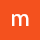 Dobrý den,akceptujeme Vaši objednávku, celková cena činí 280,064.69 Kč bez DPH.S pozdravemXxxx xxxxxxxxOrder Processing & Customer SupportROCHE s.r.o.Diagnostics Division
Na Valentince 3336/4
150 00 Praha 5 – Smíchov
CZECH REPUBLICMailto:  prague.objednavkydia@roche.com
www:    https://diagnostics.roche.com11:08 (před 15 minutami)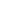 